.48 counts intro – starts 16 counts after the vocal starts.Section 1:  Shuffle ¼ left, Step turn ½, Turn ½, Turn ½, Rock-recvoer(Note: Step 5-6 can be replaced with walk right, walk left)Section 2:  Behind-side-cross, Rock-recover, Sailor ½ turn, Rock-recoverSection 3: Sailor step, Sailor ¼ turn, Rock-recover & rock-recoverSection 4: Shuffle back, Shuffle back, Point left, Together, Point right, TogetherStart again!Contact: Urban Danielsson, Munkholmsv.17 193 40 Sigtuna, Sweden, info@cuwesternline.seAll Over The World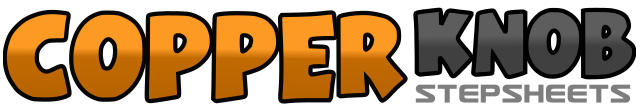 .......Count:32Wall:2Level:Improver.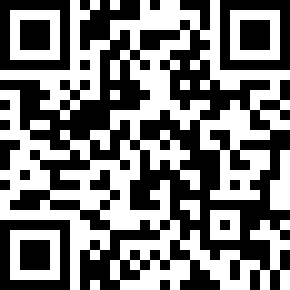 Choreographer:Anna-Maria Mejlon (SWE) - January 2011Anna-Maria Mejlon (SWE) - January 2011Anna-Maria Mejlon (SWE) - January 2011Anna-Maria Mejlon (SWE) - January 2011Anna-Maria Mejlon (SWE) - January 2011.Music:All Over the World - Ola : (CD: Ola)All Over the World - Ola : (CD: Ola)All Over the World - Ola : (CD: Ola)All Over the World - Ola : (CD: Ola)All Over the World - Ola : (CD: Ola)........1 & 2Shuffle: ¼ turn left step left forward, step right next to left, step left forward3 – 4Step forward right, pivot ½ turn to left weight on left foot5 – 6Turn ½ turn left step back on right foot, turn ½ turn left step forward on left7 – 8Rock forward on right foot, recover weigh onto left foot1 & 2Step right behind left, step left to left side, step right across in front of left3 – 4Rock left foot to left side, recover weight onto right5 & 6Sailor step ½ turn left, step left behind right turning ½ turn left, step right to right side, step left to left7 – 8Rock forward on right foot, recover weight onto left foot1 & 2Sailor step; step right behind left, step right to right side, step left to left3 & 4Sailor step; ¼ turn left step right behind left, step right to right, step left to left5 – 6Rock step right forward, recover weight onto left&7 – 8Step right together (&), rock forward on left (7), recover weight onto right (8)1 & 2Step back on left foot, step right next to left, step back on left foot3 & 4Step back on right foot, step left next to right, step back on right foot5 – 6Point left toe to left side, step left next to right7 – 8Point right toe to right side, step right next to right